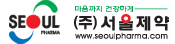 입사 지원서입사 지원서입사 지원서입사 지원서입사 지원서입사 지원서입사 지원서입사 지원서입사 지원서입사 지원서입사 지원서입사 지원서입사 지원서입사 지원서입사 지원서입사 지원서입사 지원서응시구분응시구분신입/경력신입/경력신입/경력신입/경력신입/경력입사 지원서입사 지원서입사 지원서입사 지원서입사 지원서입사 지원서입사 지원서입사 지원서입사 지원서입사 지원서입사 지원서입사 지원서입사 지원서입사 지원서입사 지원서입사 지원서입사 지원서응시부문응시부문입사 지원서입사 지원서입사 지원서입사 지원서입사 지원서입사 지원서입사 지원서입사 지원서입사 지원서입사 지원서입사 지원서입사 지원서입사 지원서입사 지원서입사 지원서입사 지원서입사 지원서희망연봉희망연봉사진사진사진사진사진사진성       명성       명성       명성       명성       명 (한글) (한글) (한글) (한글) (한글) (한자) (한자) (한자) (한자) (영문) (영문) (영문) (영문) (영문)사진사진사진사진사진사진주민등록번호주민등록번호주민등록번호주민등록번호주민등록번호---------20    년    월    일생 (만    세)20    년    월    일생 (만    세)20    년    월    일생 (만    세)20    년    월    일생 (만    세)20    년    월    일생 (만    세)사진사진사진사진사진사진본       적본       적본       적본       적본       적사진사진사진사진사진사진주       소주       소주       소주       소주       소(우)     -(우)     -(우)     -(우)     -(우)     -(우)     -(우)     -(우)     -(우)     -(우)     -(우)     -(우)     -(우)     -(우)     -사진사진사진사진사진사진연락처연락처연락처연락처연락처H.P :H.P :H.P :H.P :H.P :H.P :H.P :H.P :H.P :H.P :H.P :H.P :H.P :H.P :사진사진사진사진사진사진연락처연락처연락처연락처연락처e-mail :e-mail :e-mail :e-mail :e-mail :e-mail :e-mail :e-mail :e-mail :e-mail :e-mail :e-mail :e-mail :e-mail :학 력 사 항기    간기    간기    간기    간기    간기    간기    간기    간기    간학 교 명학 교 명학 교 명학 교 명학 교 명단과대학명단과대학명단과대학명학과명학과명학교소재지성  적(평점/만점)성  적(평점/만점)비 고(주/야)비 고(주/야)학 력 사 항yymm~yymm       고등학교       고등학교       고등학교       고등학교       고등학교//주 / 야주 / 야학 력 사 항yymm~yymm       전문대학       전문대학       전문대학       전문대학       전문대학//주 / 야주 / 야학 력 사 항yymm~yymm       대 학 교       대 학 교       대 학 교       대 학 교       대 학 교     대학     대학     대학//주 / 야주 / 야학 력 사 항yymm~yymm       대 학 원       대 학 원       대 학 원       대 학 원       대 학 원     대학     대학     대학//주 / 야주 / 야학 력 사 항학내 및 과외활동학내 및 과외활동학내 및 과외활동학내 및 과외활동학내 및 과외활동학내 및 과외활동어학능력외국어외국어점 수점 수점 수점 수학 력 사 항학내 및 과외활동학내 및 과외활동학내 및 과외활동학내 및 과외활동학내 및 과외활동학내 및 과외활동어학능력□상 □중 □하□상 □중 □하□상 □중 □하□상 □중 □하학 력 사 항소프트웨어 활용도소프트웨어 활용도소프트웨어 활용도소프트웨어 활용도소프트웨어 활용도소프트웨어 활용도MS Office한     글MS Office한     글MS Office한     글MS Office한     글MS Office한     글□상  □중  □하□상  □중  □하□상  □중  □하□상  □중  □하□상  □중  □하□상  □중  □하□상  □중  □하□상  □중  □하□상  □중  □하□상  □중  □하□상  □중  □하□상  □중  □하어학능력□상 □중 □하□상 □중 □하□상 □중 □하□상 □중 □하학 력 사 항소프트웨어 활용도소프트웨어 활용도소프트웨어 활용도소프트웨어 활용도소프트웨어 활용도소프트웨어 활용도MS Office한     글MS Office한     글MS Office한     글MS Office한     글MS Office한     글□상  □중  □하□상  □중  □하□상  □중  □하□상  □중  □하□상  □중  □하□상  □중  □하□상  □중  □하□상  □중  □하□상  □중  □하□상  □중  □하□상  □중  □하□상  □중  □하어학능력□상 □중 □하□상 □중 □하□상 □중 □하□상 □중 □하병역사항군 별군 별군 별군 별1112223334455명제, 미필, 사유명제, 미필, 사유명제, 미필, 사유명제, 미필, 사유보훈대상여부보훈대상여부보훈대상여부병역사항112병역사항복무기간복무기간복무기간복무기간년   월 ~    년  월까지년   월 ~    년  월까지년   월 ~    년  월까지년   월 ~    년  월까지년   월 ~    년  월까지년   월 ~    년  월까지년   월 ~    년  월까지년   월 ~    년  월까지년   월 ~    년  월까지(       개월)(       개월)(       개월)(       개월)□ 대상□ 대상□ 비대상자격면허자격 / 면허명자격 / 면허명자격 / 면허명자격 / 면허명자격 / 면허명자격 / 면허명자격 / 면허명자격 / 면허명자격 / 면허명자격 / 면허명자격 / 면허명발급기관명발급기관명발급기관명발급기관명발급기관명발급기관명발급기관명발급기관명취 득 일취 득 일취 득 일취 득 일취 득 일자격면허자격면허경 력기  간기  간기  간기  간기  간기  간기  간기  간기  간근무기간근무기간근무기간직 장 명직 장 명직 장 명직 장 명직 장 명직 급직 급담당업무담당업무퇴사사유퇴사사유퇴사사유경 력년   월 ~      년   월년   월 ~      년   월년   월 ~      년   월년   월 ~      년   월년   월 ~      년   월년   월 ~      년   월년   월 ~      년   월년   월 ~      년   월년   월 ~      년   월  개월  개월  개월경 력년   월 ~      년   월년   월 ~      년   월년   월 ~      년   월년   월 ~      년   월년   월 ~      년   월년   월 ~      년   월년   월 ~      년   월년   월 ~      년   월년   월 ~      년   월  개월  개월  개월경 력년   월 ~      년   월년   월 ~      년   월년   월 ~      년   월년   월 ~      년   월년   월 ~      년   월년   월 ~      년   월년   월 ~      년   월년   월 ~      년   월년   월 ~      년   월  개월  개월  개월가 족 사 항관계관계성 명성 명성 명성 명연 령연 령연 령학 력학 력학 력학교명학교명학교명직업/직급직업/직급직업/직급동거 여부동거 여부기타종교종교가 족 사 항□동거 □비동거□동거 □비동거기타취미/특기취미/특기가 족 사 항□동거 □비동거□동거 □비동거기타신장신장cm가 족 사 항□동거 □비동거□동거 □비동거기타체중체중kg가 족 사 항□동거 □비동거□동거 □비동거기타시력시력좌  /우가 족 사 항□동거 □비동거□동거 □비동거기타장애여부장애여부자 기  소 개 서자 기  소 개 서자 기  소 개 서성    장과    정성격의장단점 및생활신조지    원동    기입사 후포부 및Vision특기사항- 주요경력- 봉사활동- 해외연수■ 기타 : 추가로 하고 싶은 말■ 기타 : 추가로 하고 싶은 말■ 기타 : 추가로 하고 싶은 말작성자 :                          (인)작성자 :                          (인)작성자 :                          (인)경 력  소 개 서경력자에 한함